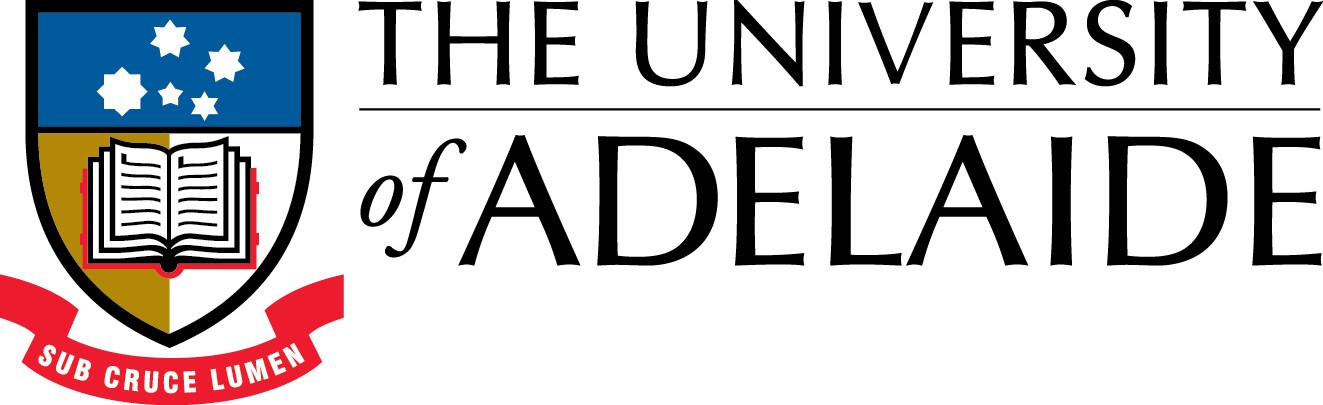 JS Davies Honours Scholarships Application FormStudent IDStudy DetailsWhat program of study are you undertaking in 2022?What year of your program will you be undertaking in 2022?Have you received any other University prizes, awards or scholarships?Have you applied for any other scholarship either for the summer of 2021 or for 2022?Are you enrolled in an Honours degree with the University of Adelaide for 2022?Is you research focused on ruminant animals?Additional InformationHow did you find out about this scholarship?Supervisor / Project DetailsHave you attached the completed Research Project and Supervisor form?Study Visa DetailsAre you an international student?